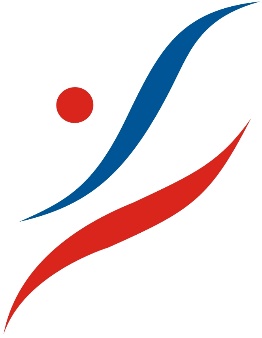 II ВСЕРОССИЙСКАЯ ЛЕТНЯЯ СПАРТАКИАДА  СПОРТИВНЫХ ШКОЛ 2016ИНФОРМАЦИОННЫЙ БЮЛЛЕТЕНЬ № 1117 июля 2016 годаЗавершились соревнования по боксу в г. Саранске и велоспорту-маунтинбайку в г. Ижевске.Начались соревнования по прыжкам на батуте в г. Раменское, Московской области. В городе Уфа прошла комиссия по допуску участников соревнований по современному пятиборью (результаты будут представлены в следующем бюллетени).Комиссии по допуску участников допустили к участию в соревнованиях Спартакиады 2944 спортсмена (1550 юношей, 1394 девушек) и 748 руководителей команд, тренеров и других официальных лиц из 65 субъектов Российской Федерации по 21 виду спорта.Ниже приведены подробные данные о количестве участникови расписание соревнований:КОЛИЧЕСТВО УЧАСТНИКОВ ПО ВИДАМ СПОРТАРЕЗУЛЬТАТЫБоксВелоспорт-маунтинбайкПОБЕДИТЕЛИ И ПРИЗЁРЫБоксВесовая категория 38,5 кгВесовая категория 40 кгВесовая категория 41,5кгВесовая категория 43 кгВесовая категория 44,5кгВесовая категория 46 кгВесовая категория 48 кгВесовая категория 50 кгВесовая категория 52 кгВесовая категория 54 кгВесовая категория 56 кгВесовая категория 59 кгВесовая категория 62 кгВесовая категория 65 кгВесовая категория 68 кгВесовая категория 72 кгВесовая категория 76 кгВесовая категория свыше 76 кгВелоспорт-маунтинбайкКросс – кантри гонка с выбыванием, юношиКросс – кантри гонка с выбыванием, девушкиЭстафетаКросс-кантри, юношиКросс-кантри, девушкиРаспределение медалейРасписание соревнованийПрыжки на батуте17 июля 2016 года18 июля 2016 годаЭлектронная почта главного секретариата на весь период: spartakiada@inbox.ruКонтактный телефон: 8(499) 941-13-25Следующий бюллетень выйдет 19 июля 2016 г.Главный секретариат Спартакиады№Вид спортаКол-во СРФСпортсменыСпортсменыСпортсменыТренерыВсего№Вид спортаКол-во СРФЮношиДевушкиВсегоТренерыВсегоИтого6515501394294474836921Бадминтон12474491231142Бокс40141-141622033Велоспорт-маунтинбайк14532477251024Велоспорт-шоссе207862140371775Вольная борьба116559124331436Гребной спорт -академическая гребля1810593198432417Греко-римская борьба18123-123521758Дзюдо8633194191129Легкая атлетика241552003556642110Парусный спорт1562471092813711Плавание1692861783821612Прыжки в воду114238802910913Прыжки на батуте14423274169014Синхронное плавание11 _1191192414315Спортивная гимнастика32801121924824016Стендовая стрельба7501767158217Теннис15373673249718Тхэквондо-ВТФ104838861810419Тяжелая атлетика25124481725021220Фехтование251431322756634121Художественная гимнастика19_17617633209МестоСубъектРоссийской ФедерацииСпортивная школаОчкиВолгоградская областьВолгоградский, Волгоград, СДЮСШОР-919г. Санкт-ПетербургС.-Петербург, СПб ГАУ ДОД СДЮСШОР «КШВСМ»17,5г. МоскваМосква, СШОР «МГФСО»17,5Республика МордовияМордовия, Саранск,  ГБУ РМ СШОР по боксу им. Олега Маскаева17,5Красноярский крайКрасноярский, Красноярск,  МБУ ДО «СДЮСШОР» по боксу им.Н.Д. Валова15,5Тверская областьТверская, Торжок, ГБУ ДО СДЮСШОР по боксу и кикбоксингу10,5Московская областьМосковская, Ногинск,  МБОУ ДОД «СДЮСШОР»10г. МоскваМосква, ФАУ  МО РФ ЦСК7Иркутская областьИркутская, Черемхово,  ДЮСШ7Краснодарский крайКраснодарский, Сочи, МБУ ДО ДЮСШ № 87Ханты-Мансийский автономный округХМАО-Югра, Покачи,  МАУДО «ДЮСШ»7Волгоградская областьВологодская, Вологда, МАУ ДО «ДЮСШ боевыхискуств»7Саратовская областьСаратовская, Саратов, СОСДЮСШОР по боксу7Московская областьМосковская, Дубна, ГБУ МО СДЮСШОР по боксу7Краснодарский крайКраснодарский, Туапсе, ДЮСШ № 47Белгородская областьБелгородская, Шебекино, МБУ ДО «ДЮСШ № 2»7Владимирская областьВладимирская, Г.-Хрустальный, ГБУ ВО «СДЮСШОР побоксу»7Курская областьКурская, Курск, МБУ ДО «ДЮСШ бокса»7Республика ДагестанДагестан, Хасавюрт, СДЮСШОР «Спартак»7Свердловская областьСвердловская, Нижний Тагил, МБУ ДО ДЮСШ «Талигстрой»7г. СевастопольСевастополь, СДЮСШОР № 47Иркутская областьИркутская, Вихоревка, МБУ ДО СМР « ДЮСШ»5Новосибирская областьНовосибирская, Новосибирск, СДЮСШОР5Тверская областьТверская, Осташков,  ГБУ ДО СДЮСШОР по боксу и кикбоксингу5Республика ТатарстанТатарстан, Альметьевск, ДЮСШ «Юность» ЦС ФСО профсоюзов5Кировская областьКировская, Слободской, МБУ ДО ДЮСШ5г. МоскваМосква, СОШ № 70 «Молния»5Пермский крайПермский, Пермь, СДЮШСОР5Удмуртская РеспубликаУдмуртская, Глазов, ДЮСШ № 15Ставропольский крайСтавропольский, Л. Балка, МКУ ДО ДЮСШ5Пермский крайПермский, Березники,  « ДЮСШ «Олимп»5Ивановская обастьИвановская, Иваново, МБУ ДО СДЮСШОР № 75Алтайский крайАлтайский, Камень/Оби, СДЮСШОР  по боксу «Алтайский ринг»3.5Владимирская областьВладимирская, Владимир, , ГБУ ВО «СДЮСШОР по боксу»3.5Владимирская областьВладимирская, Владимир, СДЮСШОР № 73,5Воронежская областьВоронежская, Борисоглебск, СДЮСШОР № 333.5Кабардино-Балкарская РеспубликаКБР, Нальчик, ГКОУ ДОД «СДЮСШОР по боксу»3.5Краснодарский крайКраснодарский, Сочи, МБУ ДО СДЮСШОР по боксу3.5Ленинградская областьЛенинградская, Шлиссельбург, ДЮСШ3.5г. МоскваМосква, СШОР № 413.5Московская областьМосковская, Балашиха, , ГБУ МО СДЮСШОР по боксу3.5Нижегородская областьНижегородская, Спасское, МБОУ ДОД «ДЮСШ»3.5Оренбургская областьОренбургская, Оренбург, СДЮСШОР № 33.5Ростовская областьРостовская, Новочеркасск, МБУ ДО ДЮСШ 33.5Ростовская областьРостовская, Сальск, МБУ ДО ЦСП ДЮСШ №13.5г. Санкт-ПетербургС.-Петербург, ДЮСШ Красногвар.р-на3.5Самарская областьСамарская, Жигулевск, СДЮСШОР № 43.5Свердловская областьСвердловская, Ниж. Тура, МБУ ДО «ДЮСШ  «Олимп»3.5Свердловская областьСвердловская, Нижняя Тура, ДЮСШ3.5Ставропольский крайСтавропольский, Железноводск, МБУ ДО ДЮСШ3.5Хабаровский крайХабаровский, Хабаровск, СШОР СКА3.5Ханты-Мансийский автономный округХМАО-Югра, Березово, МБУ «СТЦ Виктория»3.5Челябинская областьЧелябинская,  Магнитогорск, МУ ДО СДЮСШОР «Динамо»3.5Архангельская областьАрхангельская, Архангельск, ДЮСШ «Каскад»1Вологодская областьВологодская, Устюжна, МАУ ДОД ДЮСШ № 31Ростовская областьРостовская, Зимовники, ДЮСШ1г. Санкт-ПетербургС.-Петербург, ГБОУШИ № 357 Приморского р-ра «Олимпийские надежды»158Хабаровский крайХабаровский, Хабаровск,ХКСДЮСШОР1МестоСубъект  Российской ФедерацииСпортивная школаОчки1Удмуртская РеспубликаВелосипедный ДЮСШ «Импульс»1012Санкт-Петербург«Олимпийские надежды1073Челябинская областьСДЮСШОР № 21094МоскваСШОР «Нагорная»1485Чувашская РеспубликаСДЮСШОР № 7 по велоспорту им. В. Ярды2506Краснодарский крайФСК «Вымпел» МО Мостовский район2947Пермский крайДЮСТШ «Нортон-ЮНИОР»2968Самарская областьСДЮСШОР № 15 «Виктория»3119Тюменская областьСДЮСШОР № 4 города Тюмени33510Курская областьДЮСШ «Картинг»34611Ростовская областьСШОР № 15 им. В.И. Алексеева Ростовской области42212Республика ТатарстанДЮСШ № 6 «Бригантина» города Зеленодольска45013Московская областьСДЮСШОР по велоспорту Московской области45114Нижегородская областьСОК «Взлет»466МестоФамилия ИмяДата рожденияСубъектРоссийской ФедерацииСпортивная школаЗолотоГригорян Михаил2003Краснодарский крайМБУ ДО ДЮСШ №4СереброХайтматовИслом2002Московская областьМБОУ ДОД «СДЮСШОР»БронзаМалышев Алексей2003Алтайский крайСДЮСШОР по боксу «Алтайский ринг»БронзаДжуртубаев Рустам2002Кабардино-Балкарская РеспубликаГКОУДОД «СДЮСШОР по боксу»МестоФамилия ИмяДата рожденияСубъектРоссийской ФедерацииСпортивная школаЗолотоКадейкин Никита2002Владимирская областьГБУ ВО «СДЮСШОР по боксу»СереброШакуров Иван2003Красноярский крайМБУ ДО «СДЮСШОР» по боксу им. Н.Д. ВаловаБронзаГригорьев Иван2003Санкт-ПетербургФилиал ФАУ МО РФ ЦСКБронзаКочакаев Мухаммед2002Республика ДагестанСДЮСШОР «Спартак»МестоФамилия ИмяДата рожденияСубъектРоссийской ФедерацииСпортивная школаЗолотоКулешов Никита2002Белгородская областьМБУ ДО «ДЮСШ №2»СереброБорисов Артём2002Ивановская областьМБУ ДО СДЮСШОР №7БронзаКурганов Дмитрий2003МоскваСШОР №41БронзаРостов Вадим2002Республика МордовияГБУ РМ СШОР по боксу им. Олега МаскаеваМестоФамилия ИмяДата рожденияСубъектРоссийской ФедерацииСпортивная школаЗолотоСущенко Никита2002МоскваФАУ МО РФ ЦСКСереброУстинов Виталий2002Московская областьМБОУ ДОД «СДЮСШОР»МестоФамилия ИмяДата рожденияСубъектРоссийской ФедерацииСпортивная школаЗолотоКузин Алексей2002Свердловская областьМБУ ДО ДЮСШ «Тагилстрой»СереброВасильев Игнат2003Санкт-ПетербургДЮСШ Красногвардейского районаБронзаТрушников Руслан2002Хабаровский крайСШОР СКАБронзаСтепанюк Вячеслав2003Республика МордовияГБУ РМ СШОР по боксу им. Олега МаскаеваМестоФамилия ИмяДата рожденияСубъектРоссийской ФедерацииСпортивная школаЗолотоНабиев Илья2002Волгоградская областьСДЮСШОР – 9СереброОнянов Матвей2003Пермский край«ДЮСШ «Олимп»БронзаАрсамековАдлан2002Республика ДагестанСДЮСШОР «Спартак»БронзаАтёменко Антон2003Санкт-ПетербургСПб ГАУ ДОД СДЮСШОР «КШВСМ»МестоФамилия ИмяДата рожденияСубъектРоссийской ФедерацииСпортивная школаЗолотоУрбанович Данила2002Санкт-ПетербургСПб ГАУ ДОД СДЮСШОР «КШВСМ»СереброГабов Данил2002Удмуртская республикаДЮСШ №1БронзаАрджения Герман2002Краснодарский крайМБУ ДО СДЮСШОР по боксуМестоФамилия ИмяДата рожденияСубъектРоссийской ФедерацииСпортивная школаЗолотоКуликов Матвей2002Московская областьГБУ МО СДЮСШОР по боксуСереброШестаков Данил2002Пермский край«СДЮСШОР по боксу «Спартак»БронзаХрусталев Владислав2002Свердловская областьДЮСШБронзаАлексеев Иван2002Республика МордовияГБУ РМ СШОР по боксу им. Олега МаскаеваМестоФамилия ИмяДата рожденияСубъектРоссийской ФедерацииСпортивная школаЗолотоНабиев Никита2002Волгоградская областьСДЮСШОР № 9 СереброСмыгарев Артем2002Ставропольский крайМКУ ДО ДЮСШБронзаМагамедов Ильяс2002Ростовская областьМБУ ДО ЦСП ДЮСШ № 1БронзаАгабекян Давид2002СевастопольСДЮСШОР № 45Гуляйкин Александр2002Архангельская областьДЮСШ «Каскад»МестоФамилия ИмяДата рожденияСубъектРоссийской ФедерацииСпортивная школаЗолотоЗахаров Александр2002Саратовская областьСОСДЮСШОР по боксу СереброФетисов Михаил2002МоскваСОШ № 70 «Молния»БронзаКашковский Владислав2002Московская областьГБУ МО СДЮСШОР по боксуБронзаБагировЯфас2002СевастопольСДЮСШОР № 45Романенко Степан2002Хабаровский крайХКСДЮСШОР5Курчатов Егор2003Ростовская областьДЮСШ5Баликов Ильдар2003Республика МордовияГБУ РМ СШОР по боксу им. Олега Маскаева5ЖульжановДанияр2002Челябинская областьМУ ДО СДЮСШОР «Динамо»МестоФамилия ИмяДата рожденияСубъектРоссийской ФедерацииСпортивная школаЗолотоКлубов Глеб2002Вологодская областьМАУ ДО «ДЮСШ боевых искусств »СереброСырцев Александр2002Кировская областьМБУ ДО ДЮСШБронзаЛожкин Алексей2002Владимирская областьСДЮШОР № 7БронзаМагомедов  Ильяс2002МоскваСШОР МГФСОМестоФамилия ИмяДата рожденияСубъектРоссийской ФедерацииСпортивная школаЗолотоУсов Михаил2003Курская областьМБУ ДО «ДЮСШ бокса»СереброЗахаевУмар2002Волгоградская областьСДЮШОР-9БронзаПапанов Илья2003Иркутская областьДЮСШБронзаБырдинДнаиил2002Оренбургская областьСДЮСШОР № 3МестоФамилия ИмяДата рожденияСубъектРоссийской ФедерацииСпортивная школаЗолотоУзарханов Михаил2002Санкт-ПетербургСПб ГАУ ДОД СДЮШОР «КШВСМ»СереброСавчак Семен2002Иркутская областьМБУ ДО СМР «ДЮСШ»БронзаПименов Дмитрий2002Нижегородская областьМБУО ДОД «ДЮСШ»МестоФамилия ИмяДата рожденияСубъектРоссийской ФедерацииСпортивная школаЗолотоАкопян Сергей2002Тверская областьГБУ ДО СДЮСШОР по боку и кикбоксингуСереброСотцков Станислав2002Красноярский крайМБУ ДО «СДЮШОР » по боксу им. Н.Д. ВаловаБронзаВакуев Евгений2002ХМАО-ЮграМБУ «СТЦ Виктория»БронзаКоннов Иван2002Самарская областьСДЮСШОР № 4МестоФамилия ИмяДата рожденияСубъектРоссийской ФедерацииСпортивная школаЗолотоЛопушнян Вадим2002ХМАО-ЮграМАУДО «ДЮСШ»СереброБодрягин Яков2002Республика ТатарстанДЮСШ «Юность» ЦС ФСО профсоюзовБронзаСтепанов Юрий2002Ленинградская областьДЮСШБронзаСавин Анатолий2002Ставропольский крайМБУ ДО ДЮСШМестоФамилия ИмяДата рожденияСубъектРоссийской ФедерацииСпортивная школаЗолотоАбрамкин Тимофей2002МоскваСШОР МГФСОСереброИванов Максим2002Тверская областтьГБУ ДО СДЮСШОР по боксу и кикбоксингуБронзаВишняков Александр2002Республика МордовияГБУ РМ СШОР по боксу им. Олега МаскаеваБронзаФилонец Владислав2002Свердловская областьМБУ ДО «ДЮСШ «Олимп»МестоФамилия ИмяДата рожденияСубъектРоссийской ФедерацииСпортивная школаЗолотоМалена Никита2002Краснодарский крайМБУ ДО ДЮСШ № 8СереброКрафт Андрей2002Новосибирская областьСДЮСШОРБронзаМалыхин Сергей2002Воронежская областьСДЮШОР № 33БронзаСержантов Даниил2002Челябинская областьМУ ДО СДЮСШОР «Динамо»5Никуличев Данила2002Сантк-ПетербургГБОУШИ № 357 Приморского р-на «Олимпийские надежды»МестоФамилия ИмяДата рожденияСубъект Российской ФедерацииСпортивная школа ЗолотоЧугунов Сергей2002МоскваСШОР МГФСОСереброОнишенко Иван2002Тульская областьМБУ ДО ДЮСШБронзаСафонов Дмитрий2003Иркутская областьДЮСШБронзаУлыбышев Владимир2002Ростовская областьМБУ ДО ДЮСШ 3МестоФамилия ИмяДата рожденияСубъект Российской ФедерацииСпортивная школа ЗолотоБабенков ДенисЧелябинская областьСДЮШОР №2СереброБулавин СергейЧелябинская областьСДЮШОР №2БронзаСомов ВадимЧелябинская областьСДЮШОР №24Миролюбов ЯковУдмуртская РеспубликаВелосипедная ДЮШ «Импульс»5Ястребов ЕгорМоскваСШОР «Нагорная»6Калабанов НикитаЧувашская РеспубликаСДЮШОР №7 по велоспорту им. В. ЯрдыМестоФамилия ИмяДата рожденияСубъект Российской ФедерацииСпортивная школа ЗолотоМиролюбова АннаУдмуртская РеспубликаВелосипедная ДЮШ «Импульс»СереброПузанова АлёнаЧелябинская областьСДЮШОР №2БронзаАлексеева ДарьяСанкт-Петербург«Олимпийские надежды»4Кудрина ВикторияУдмуртская РеспубликаВелосипедная ДЮШ «Импульс»5Миронова ДианаСанкт-Петербург«Олимпийские надежды»6Сайтарова ТатьянаМоскваСШОР «Нагорная»МестоФамилия ИмяДата рожденияСубъект Российской ФедерацииСпортивная школа ЗолотоЮминов ВладиславЕфимов МихаилМиролюбова АннаМиролюбов ЯковУдмуртская РеспубликаВелосипедня ДЮСШ «Импульс»СереброИванов НиколайГоршков АртемАлексеева ДарьяСухнеев ВалерийСанкт-Петербург«Олимпийские надежды»БронзаСкляров ИльяСайтарова ТатьянаПилипчк МихаилЯстребов ЕгорМоскваСШОР «Нагорная»4Тебеньков ДанилаБусыгина ЕлизаветаДоценко АлмазВаливач НикитаПермский крайДЮСТШ «Нортон-ЮНИОР»5Селеванов ЛаврСтатеев ЮрийГерасимова КсенияКалабанов НикитаЧувашская РеспубликаСДЮСШОР № 7 по велоспорту им. В. Ярды6Яковлев ВладимирМингалеева АринаСтаросельцев ИльяПетровский АндрейСамарская областьСДЮСШОР № 15 «Виктория»МестоФамилия ИмяДата рожденияСубъект Российской ФедерацииСпортивная школа ЗолотоЯстребов ЕгорМоскваСШОР «Нагорная»СереброСухнеев ВалерийСанкт-Петербург«Олимпийские надежды»БронзаМиролюбов ЯковУдмуртская РеспубликаВелосипедный ДЮСШ «Импульс»4Тебеньков ДанилаПермский крайДЮСТШ «Нортон-ЮНИОР»5Иванов НиколайСанкт-Петербург«Олимпийские надежды»6Сомов ВадимЧелябинская областьСДЮСШОР № 2МестоФамилия ИмяДата рожденияСубъект Российской ФедерацииСпортивная школа ЗолотоМиролюбова АннаУдмуртская РеспубликаВелосипедный ДЮСШ «Импульс»СереброКудрина ВикторияУдмуртская РеспубликаВелосипедный ДЮСШ «Импульс»БронзаПузанова АленаЧелябинская областьСДЮСШОР № 24Сайтарова ТатьянаМоскваСШОР «Нагорная»5Алексеева ДарьяСанкт-Петербург«Олимпийские надежды»6Миронова ДианаСанкт-Петербург«Олимпийские надежды»№ п/пСубъект Российской ФедерацииИтогоИтогоИтогоИтогоИтогоИтого2. Бокс2. Бокс2. Бокс2. Бокс2. Бокс2. Бокс4. Велоспорт-маунтинбайк4. Велоспорт-маунтинбайк4. Велоспорт-маунтинбайк4. Велоспорт-маунтинбайк4. Велоспорт-маунтинбайк4. Велоспорт-маунтинбайк4. Велоспорт-маунтинбайк№ п/пСубъект Российской ФедерацииЗолотоСереброБронза4-е место5-е место6-е местоЗолотоСереброБронза4-е место5-е место6-е место6-е местоЗолотоСереброБронза4-е место5-е место6-е место1Москва323626222117312111112Санкт-Петербург311521112611212121313Московская область19242414981214Ростовская область1281981311215Липецкая область11355656Республика Татарстан 9171311131117Республика Мордовия 9710353418Челябинская область71277781112219Самарская область612135381110Краснодарский край6595542111Нижегородская область645473112Кемеровская область57334213Волгоградская область57596102114Ставропольский край5562431115Удмуртская Республика5447461311216ХМАО5521117Воронежская область410761111118Пензенская область45444319Калужская область44479320РСО-Алания4221Чувашская Республика4141521122Владимирская область443431123Ульяновская область31352424Новосибирская область24511125Тюменская область21413126Курская область21127Свердловская область22531228Белгородская область21129Красноярский край152443230Калининградская область1234131Республика Башкортостан 12233432Оренбургская область121321133Республика Марий Эл121234Тверская область1211135Республика Дагестан 1141236Рязанская область11112137Приморский край111138Ленинградская область1213139Республика Крым111240Омская область141Саратовская область11323142Вологодская область111143Тульская область3211144Новгородская область322145Пермский край222246Хабаровский край1431147Республика Коми 14148Севастополь131249Иркутская область121250Ивановская область1151Кировская область1152Чеченская Республика153Алтайский край11154Кабардино-Балкарская Республика1155Брянская область22156Ярославская область21257Курганская область14158Архангельская область1159Забайкальский край160Республика Адыгея 1ВремяБАТУТ09.00 – 09.30РазминкаГр. 1 юноши и девушки09.30 – 10.00РазминкаГр. 2 юноши и девушки10.00 – 10.30РазминкаГр. 3 юноши и девушки10.40 – 10.50ОткрытиеОткрытие11.00 – 11.50СоревнованияГр. 1 девушки11.50 – 12.40СоревнованияГр. 2 девушки12.40 – 13.30СоревнованияГр. 3 девушки13.30 – 14.20СоревнованияГр. 1 юноши14.20 – 15.10СоревнованияГр. 2 юноши15.10 – 16.00СоревнованияГр. 3 юношиПерерывПерерывПерерыв16.30 – 17.20СоревнованияГр. 1 девушки синхронные прыжки17.20 – 18.10СоревнованияГр. 2 юноши синхронные прыжки18.10 – 19.00СоревнованияГр. 3 юноши синхронные прыжкиВремяБАТУТ09.25 – 09.55РазминкаЮноши и девушки синхронные прыжки09.55 – 10.25РазминкаГр. 1 ½ финал юноши и девушки10.25 – 10.55РазминкаГр. 2 ½ финал юноши и девушки11.00 – 11.25ФиналДевушки синхронные прыжки11.25 – 11.50ФиналЮноши синхронные прыжки11.50 – 12.25ФиналГр. 1 ½ финал девушки12.15 – 12.40ФиналГр. 2 ½ финал девушки12.40 – 13.05ФиналГр. 1 ½ финал юноши13.05 – 13.30ФиналГр. 2 ½ финал юноши13.30 – 13.50ФиналФинал девушки13.50 – 14.10ФиналФинал юноши14.15 – 14.30Награждение победителейНаграждение победителей